Running Head: SQL COMMANDSSQL Commands: Create, Modify, Update, Select, and Delete - Oracle 11GJered McClureWalden UniversitySQL Commands: Create, Modify, Update, Select, and Delete - Oracle 11GOn the Start menu, select Programs> Oracle Database 11G Express Edition> Run SQL Command Line.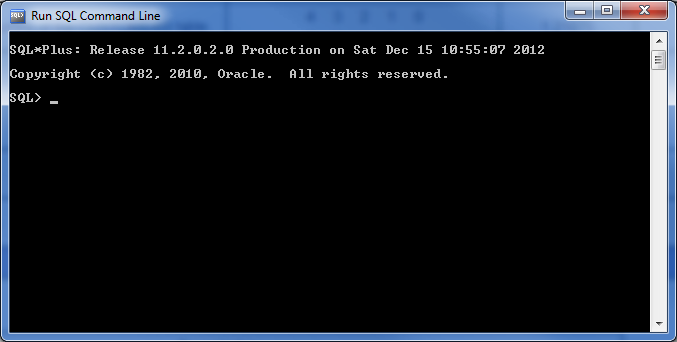 You will see a Login screen and the SQL> prompt.Type " connect".Enter " System" as the user name when presented with the "Enter user-name" prompt.Enter the password that you selected in the setup program when presented with the "Enter password" prompt.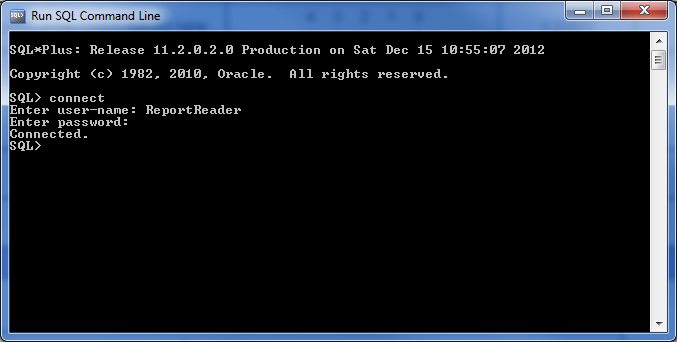 You should see the SQL> prompt.
TABLE: PRODUCTS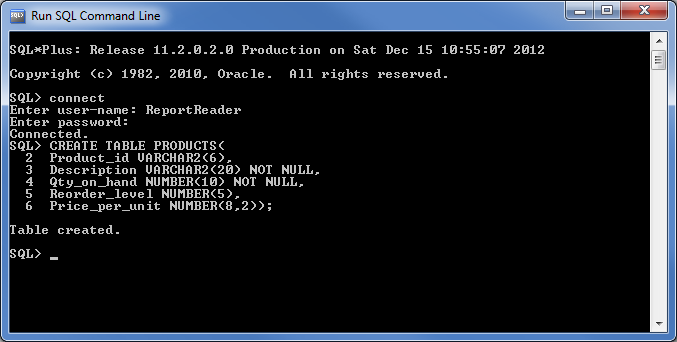 TABLE: CUSTOMERS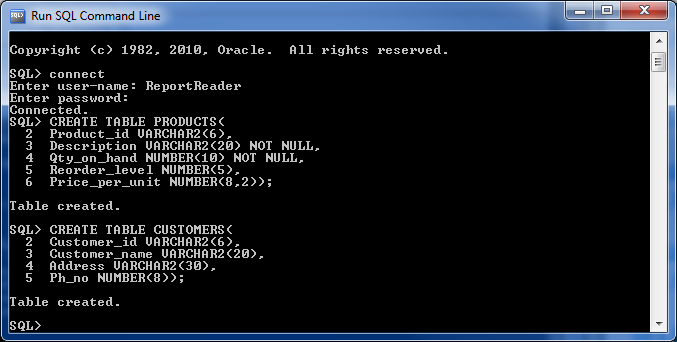 Alter the PRODUCTS table to add a primary key on the Product_id column.Alter the CUSTOMERS table, and add the columns City as "varchar2(20)" and State as "varchar2(20)."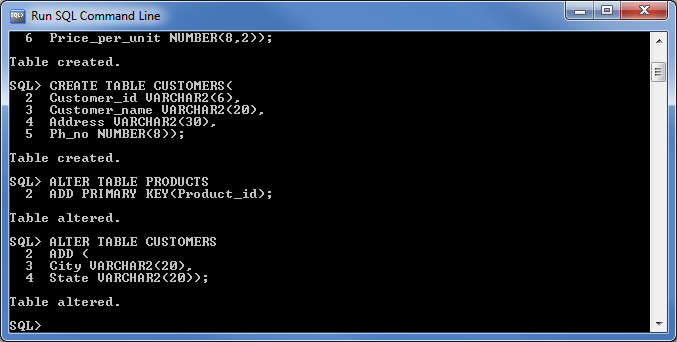 Alter the CUSTOMERS table to delete the Address column.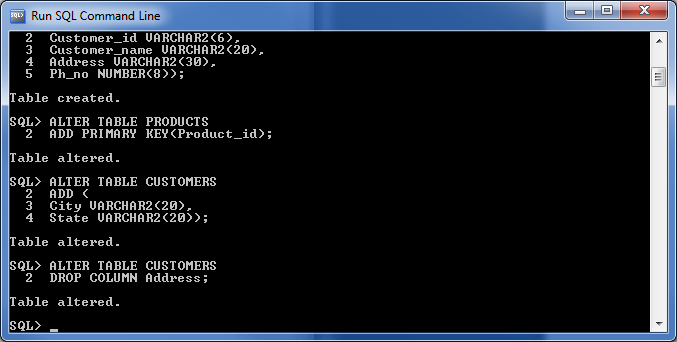 In the CUSTOMERS table, make the columns Ph_no and Customer_name NOT NULL.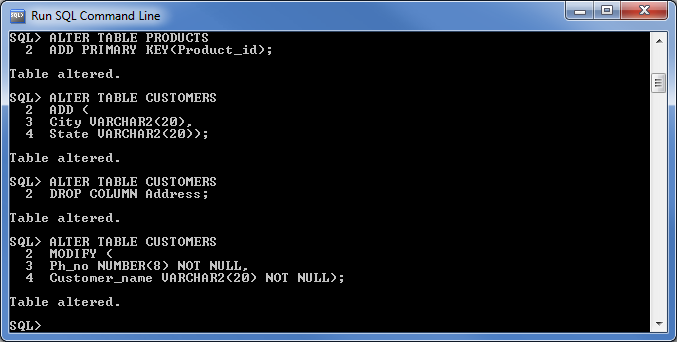 Insert the following data into the PRODUCTS table.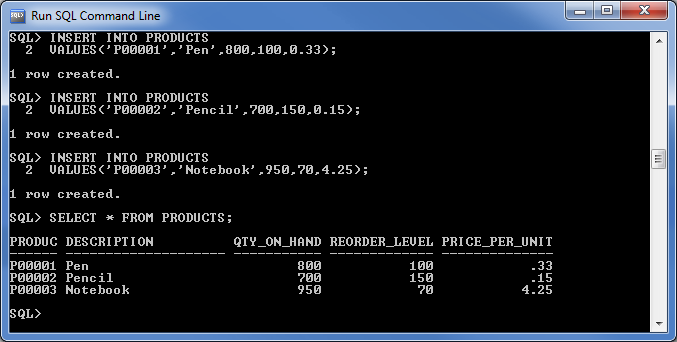 Modify the value of Qty_on_hand of product P00001 to 1000.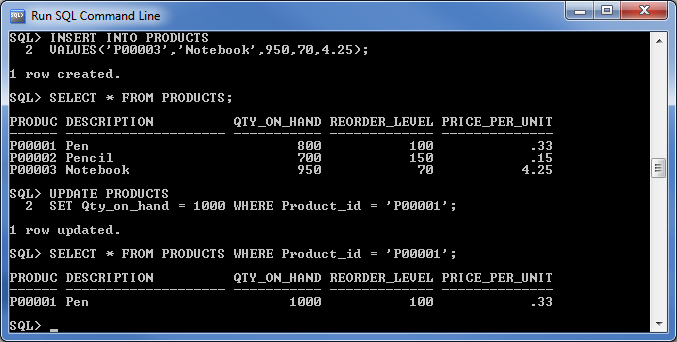 Delete all the rows from the PRODUCTS table.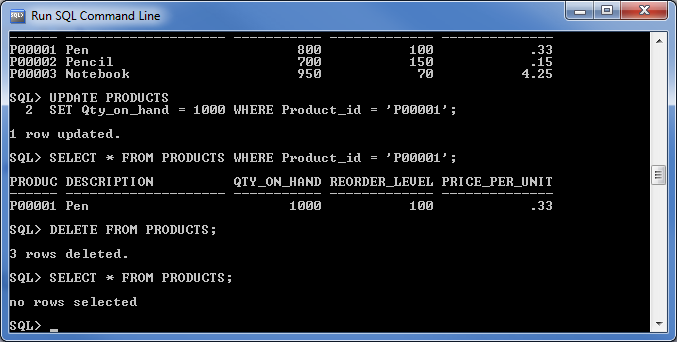 Truncate the CUSTOMERS table.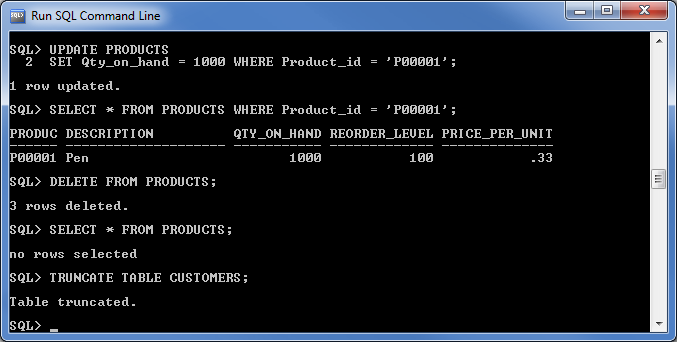 Delete the PRODUCTS table.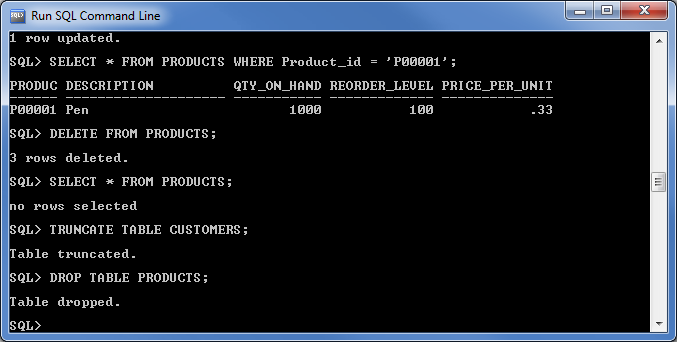 ReferenceCoronel, C., Morris, S., & Rob, P. (2012). Database Systems: Design, Implementation, and Management (10th ed.). Boston, MA, USA: Cengage Learning.COLUMN NAMEDATATYPEProduct_idVarchar2(6); values should be like P00001, P00002, and so on. The first character should always be P.DescriptionVarchar2(20); value should be NOT NULL.Qty_on_handNumber(10); value should be NOT NULL.Reorder_levelNumber(5)Price_per_unitNumber(8,2)COLUMN NAMEDATATYPECustomer_idVarchar2(6); the first character should always be C; for example, C00001, C00002, and so on.Customer_nameVarchar2(20)AddressVarchar2(30)Ph_noNumber(8)Product_idDescriptionQty_on_handReorder_levelPrice_per_unitP00001Pen8001000.33P00002Pencil7001500.15P00003Notebook950704.25